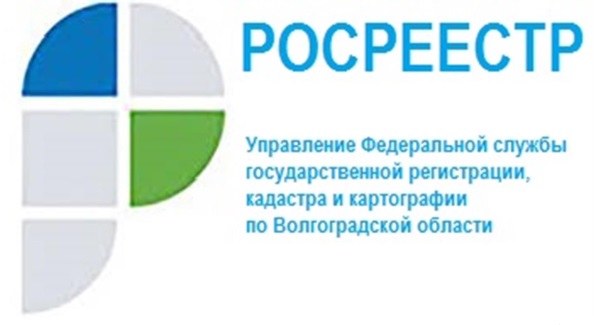 За 2021 год в Волгоградской области поставлено на государственный кадастровый учет 36 социальных объектовСогласно сведениям ЕГРН Управлением за 2021 год поставлено на государственный кадастровый учет 36 социальных объектов, расположенных на территории Волгоградской области, а именно:1.	Спортивный комплекс Детский стадион «Электроник»;2.	Центр спортивных единоборств, в составе корпуса центра спортивных единоборств и здания медицинского пункта;3.	Православный храм Святой Троицы;4.	Храм Иверской Божией Матери;5.	Дом культуры;6.	Дошкольное образовательное учреждение (140 мест);7.	Спортивно-оздоровительный комплекс;8.	Церковь Рождества Христова XIX века;9.	Православный храм Казанской иконы Божьей Матери;10.	Инфекционный корпус ГБУЗ «Калачевская центральная районная больница»;11.	 Пристройка к школе (спортзал);12.	 Дом связи 8/1, по г/п 1, литер А 1;13.	 Универсальный спортивный зал в пос. Отрадное;14.	 Здание «Дошкольное образовательное учреждение (144 места) в рп. Новониколаевский, Волгоградской области»;15.	 Здание храма свт. Николая Чудотворца;16.	 Здание сельского дома культуры;17.	 Врачебная амбулатория;18.	Физкультурно-оздоровительный комплекс имени заслуженного работника физической культуры и спорта РФ В.В. Перфильева;19.	 Дошкольное отделение муниципального общеобразовательного учреждения «Средняя общеобразовательная школа» х. Лебяжья Поляна Среднеахтубинского района Волгоградской области;20.	 Дошкольное образовательное учреждение на 140 мест по адресу Волгоградская область, Суровикинский район, г. Суровикино, микрорайон-1, д. 58;21.	 Храм Святая троица;22.	 Центр отдыха и спорта;23.	 Спортивный комплекс со стадионом для минифутбола;24.	 Стоматология;25.	 Универсальный учебно-тренировочный корпус;26.	 Спортивный комплекс;27.	 Центр дополнительного образования по адресу: г. Волгоград, Центральный район, ул. им. Ткачева, 7А;28.	 Собор Святого Александра Невского в Волгограде;29.	 Дошкольное образовательное учреждение на 245 мест в жилом районе «Долина-2» в Советском районе г. Волгограда;30.	 Средняя общеобразовательная школа на 800 учащихся по ул. им. Григория Засекина в Кировском районе Волгограда;31.	 Центр спорта;32.	 Храмовая церковная лавка с надстройкой и колокольней;33.	 Нежилое здание: дошкольное образовательное учреждение;34.	 Здание спортивного зала;35.	 Здание храма, расположенного в г. Михайловка;36.	 Детский сад, расположенный в г. Урюпинск.С уважением,Балановский Ян Олегович,Пресс-секретарь Управления Росреестра по Волгоградской областиMob: +7(937) 531-22-98E-mail: pressa@voru.ru	